Mesai saatleri içerisinde herhangi bir mazereti sebebiyle saatlik izin talebinde bulunan;Akademik Personel, formu eksiksiz doldurup kendisi ve yerine vekalet edecek kişiye imzalattıktan sonra Anabilim Dalı Başkanı onayına sunar.  İzin talebinin onaylanması halinde ilgili formu Personel İşleri Birimi’ne teslim edilmek üzere Anabilim Dalı Sekreterliği’ne teslim eder.İdari Personel, formu eksiksiz doldurup kendisi ve yerine vekalet edecek kişiye imzalattıktan sonra (Anabilim Dalı Personeli, AD Başkanının onayını da aldıktan sonra) Fakülte Sekreteri onayına sunar. İzin talebinin onaylanması halinde ilgili formu Personel İşleri Birimi’ne teslim eder.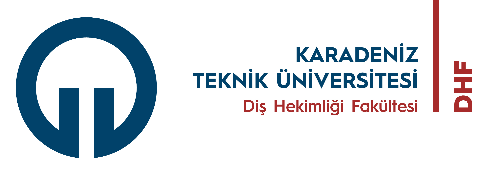 SAATLİK MAZERET İZİN TALEP FORMUDoküman No KU.FR.03SAATLİK MAZERET İZİN TALEP FORMUYayın Tarihi22.12.2021SAATLİK MAZERET İZİN TALEP FORMURevizyon No00SAATLİK MAZERET İZİN TALEP FORMURevizyon Tarihi00SAATLİK MAZERET İZİN TALEP FORMUSayfa No1/1    PERSONEL BİLGİLERİ    PERSONEL BİLGİLERİ    PERSONEL BİLGİLERİ    PERSONEL BİLGİLERİAdı SoyadıT.C. Kimlik NumarasıUnvanı/GöreviÇalıştığı Bölüm/BirimTalep Ettiği İzin Süresi ……………………. Saat……………………. Saat……………………. Saatİznin Başlangıç Tarihi/Saati………./….……./202.....           Saat: ............:............            ………./….……./202.....           Saat: ............:............            ………./….……./202.....           Saat: ............:............            İznin Bitiş Tarihi/Saati………./….……./202.....           Saat: ............:............               ………./….……./202.....           Saat: ............:............               ………./….……./202.....           Saat: ............:............               Mazeret İzninin Sebebi(Açıklayınız)İzin Talep Tarihi ve İmza………./….……./202.....………./….……./202.....İmza:Yerine Vekalet Edecek KişininAdı/Soyadı ve İmzasıİmza:ONAYONAYONAYONAYANABİLİM DALI BAŞKANLIĞIUygundur                Uygun DeğildirTarih: …………./…………./202.....İmza:ANABİLİM DALI BAŞKANLIĞIUygundur                Uygun DeğildirTarih: …………./…………./202.....İmza:FAKÜLTE SEKRETERİİsrafil BİLİCİUygundur                Uygun DeğildirTarih: …………./…………./202.....İmza:FAKÜLTE SEKRETERİİsrafil BİLİCİUygundur                Uygun DeğildirTarih: …………./…………./202.....İmza: